U Školy 39Zastávka664 84IČO 494 598 99 546 411 023Gymnázium T. G. Masaryka Zastávka, příspěvková organizacePŘIJATÍ UCHAZEČI DO VZDĚLÁVACÍHO OBORU 79-41-K/41 (ČTYŘLETÉ GYMNÁZIUM) PRO ŠKOLNÍ ROK 2022/2023 Poučení:Svůj úmysl vzdělávat se ve střední škole, oboru vzdělání a formě vzdělávání musí uchazeč potvrdit doručením zápisového lístku řediteli školy, do které byl ke vzdělávání přijat, a to nejpozději do 10 pracovních dnů ode dne zveřejnění výsledků přijímacího řízení, které se počítají ode dne následujícího po dni oznámení rozhodnutí zveřejněním seznamu přijatých uchazečů (§ 40 správního řádu v návaznosti na § 60g odst. 6 a § 183 školského zákona), tj.       do 13. 5. 2022 včetně. Zápisový lístek musí být podepsán nezletilým uchazečem i jeho zákonným zástupcem, nebo zletilým uchazečem. Nepotvrdí-li uchazeč nebo zákonný zástupce nezletilého uchazeče odevzdáním zápisového lístku úmysl vzdělávat se ve střední škole, vzdává se tímto práva být přijat za žáka dané střední školy a na jeho místo lze přijmout jiného uchazeče. Práva být žákem střední školy se vzdává i uchazeč, který písemně požádá ředitele příslušné střední školy o zpětné vydání zápisového lístku. Odvolání V souladu s ustanovením § 81 zákona č. 500/2004 Sb., o správním řízení (správní řád) v platném znění, je možné se odvolat proti rozhodnutí o přijetí/nepřijetí prostřednictvím ředitele Gymnázia T. G. Masaryka Zastávka, příspěvková organizace ke Krajskému úřadu Jihomoravského kraje. Odvolání je možné podat do 3 pracovních dnů od doručení rozhodnutí, stanovených ustanovením § 60e odst. 3 školského zákona. Odvolání uchazeč podává řediteli školy, který rozhodnutí o nepřijetí vydal. Rozhodnutí může být změněno                v rámci tzv. autoremedury (podle § 87 správního řádu a § 183 odst. 3 školského zákona), nebo bude předán spis se stanoviskem školy a s podklady o uskutečněném přijímacím řízení dotčeného uchazeče odvolacímu orgánu nejpozději do 30 dnů od doručení odvolání. Krajský úřad rozhoduje o odvolání proti rozhodnutí ředitele střední školy na základě § 183 odst. 4 školského zákona a podle § 89 až 93 správního řádu. Odvolání by mělo obsahovat název školy a její adresu, datum, odvolání proti rozhodnutí o nepřijetí uchazeče (jméno a příjmení) ke studiu na střední škole (název střední školy, název oboru vzdělání a případně kód oboru), jméno zákonného zástupce nezletilého žáka, podpis zákonného zástupce nezletilého žáka, adresa, na kterou má být rozhodnutí o odvolání zasláno (za nezletilého uchazeče podává odvolání zákonný zástupce, zletilý uchazeč podává a podepisuje odvolání sám). Odvolání musí obsahovat mimo výše uvedených náležitostí údaje o tom, v čem uchazeč spatřuje nesprávnost, resp. nezákonnost napadeného rozhodnutí. V případě, kdy odvolání není podáváno z důvodu nesprávnosti nebo nezákonnosti napadeného rozhodnutí, ale z důvodu možného posunu v pořadí uchazečů (viz ustanovení § 183 odst. 3 školského zákona), pak musí být v odvolání uvedena nejméně tato skutečnost. V opačném případě je na místě postup podle ustanovení § 37 odst. 3 správního řádu – výzva k odstranění nedostatků podání.Pro podání odvolání platí obdobná pravidla jako pro podávání přihlášky – lze je podat písemně, datovou schránkou, e-mailem se zaručeným elektronickým podpisem; nelze je podat e-mailem bez zaručeného elektronického podpisu.V Zastávce 29. 4. 2022				                                   Mgr. Libor Hejda	                             ředitel Gymnázia T. G. Masaryka Zastávka, příspěvková organizacePOŘADÍREGISTRAČNÍ ČÍSLO ŽÁKABODY CELKEM1.224003150.00002.224035143.00003.224040139.00004.224037134.00005.224021130.00006.224028130.00007.224016128.00008.224038127.33309.224032127.000010.224029124.000011.224011124.000012.224041123.000013.224002122.333014.224031121.333015.224019120.333016.224009118.000017.224045118,000018.224022115.333019.224024115.000020.224008115.000021.224025113.333022.224023112.333023.224004111.667024.224015111.000025.224030108.667026.224007108.667027.224048107.667028.224010107.000029.224018105.000030.224012103.333031.224006103.333032.224036102.6670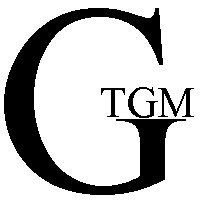 